Nielsen Dismisses 35 Households Due to PPM IrregularitiesNielsen has dismissed 35 households from its PPM program following an investigation that found "irregular compliance patterns," and the data from those households will be removed from weeks three and four of the August report. The households accounted for 2% of the measure in the Los Angeles metro area.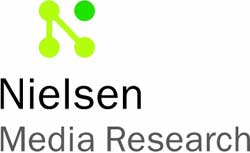 AllAccess.com 8/22/16http://www.allaccess.com/net-news/archive/story/156849/nielsen-finds-irregularities-in-los-angeles-ppm-ho